ROMÂNIA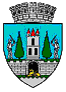 JUDEŢUL SATU MARECONSILIUL LOCAL AL MUNICIPIULUI SATU MARENr. 8892/16.02.2022PROIECTHOTĂRÂREA nr. ................./................. privind acordarea cu titlu gratuit a dreptului de uz şi servitute, către Distribuție Energie Electrică România - Sucursala Satu Mare, asupra unor terenuri din municipiul Satu Mare, str. 1 Decembrie 1918 nr.15/A Consiliul Local al Municipiului Satu Mare întrunit în ședința ordinară din data de 24.02.2022, Analizând: -proiectul de hotărâre înregistrat sub nr. _________/_______,-referatul de aprobare al inițiatorului, înregistrat sub nr.8895/16.02.2022,-raportul de specialitate al Serviciului Patrimoniu Concesionări Închirieri înregistrat sub nr.8900/16.02.2022, - raportul Serviciului Juridic înregistrat sub nr. 9430/17.02.2022- adresa nr.17977 din 31.01.2022 înaintată de către Distribuție Energie Electrică România - Sucursala Satu Mare,  înregistrată la Primăria municipiului Satu Mare sub nr.5984/ 02.02.2022,- Certificatul de Urbanism nr. 39 din 11.01.2022 ,- avizele comisiilor de specialitate ale Consiliului Local Satu Mare,Luând în considerare prevederile:art.749, art. 755-756 din Codul Civil;art.12 alin. (2) lit. a) şi lit. c), coroborate cu cele ale alin. (3) şi alin. (4) ale aceluiași articol din Legea energiei electrice şi a gazelor naturale nr. 123/2012,  cu modificările și completările ulterioare;ale Legii privind normele de tehnică legislativă pentru elaborarea actelor normative nr. 24/2000, republicată, cu modificările şi completările ulterioare;În temeiul prevederilor art. 129 alin. (2) lit. c) coroborat cu alin (6) lit a), ale art. 139 alin. (3) lit. g), precum şi ale art. 196 alin. (1) lit. a) din OUG nr. 57/2019 privind Codul Administrativ cu modificările şi completările ulterioare,Consiliul Local al Municipiului Satu Mare adoptă prezenta: HOTĂRÂREArt.1. Se acordă cu titlu gratuit dreptul de uz și servitute, către Distribuție Energie Electrică România - Sucursala Satu Mare, asupra unei suprafețe de 0,5 mp din terenul înscris în CF 180437 sub nr. cadastral 180437 în vederea montării unei firide de racord reţea precum şi asupra unei suprafeţe de 0,5 mp din terenul înscris în CF 163300 cu nr. cadastral  163300  în vederea montării unui bloc de măsură şi protecţie  conform planului de situație care constituie Anexa 1 a prezentei hotărâri, proiectate în cadrul lucrării „Alimentare cu energie electrică grădiniţa nr.29, pentru Municipiul Satu Mare, str. 1 Decembrie 1918, nr. 15/A”   Art.2. Exercitarea dreptului de uz şi servitute asupra terenului identificat la articolul precedent, se realizează cu titlu gratuit pe durata de existență a instalațiilor.Art.3.  Se acordă cu titlu gratuit dreptul de uz pe perioada desfăşurării lucrărilor de realizare a reţelei electrice de interes public, către societatea Distribuţie Energie Electrică Romănia- Sucursala Satu Mare asupra suprafeţei de 160 mp, suprafaţă localizată conform planului de situaţie anexat.  Art.4.  Cu ducerea la îndeplinire a prezentei hotărâri se încredințează Viceprimarul Municipiului Satu Mare şi Serviciul  Patrimoniu, Concesionări, Închirieri.Art.5. Prezenta hotărâre se comunică, prin intermediul Secretarului general al Municipiului Satu Mare în termenul prevăzut de lege, Primarului Municipiului  Satu Mare,  Instituției Prefectului - Județul Satu Mare, Societății Distribuție Energie Electrică România - Sucursala Satu Mare și Serviciului Patrimoniu, Concesionări, Închirieri.         Inițiator PROIECT,                                        Viceprimar                            Stan Gheorghe 			                                                       Avizat                    Secretar general,   Mihaela Maria RacolțaMunich Diana / 2 ex